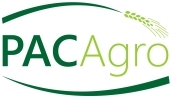 Experts of  PACAGRO TEMPUS projectSaint-Petersburg State Agrarian UniversityVictor Smelik, professor – project coordinator, project expertVice-rector for research. Head of Department «Engineering systems in agribusiness». The length of the academic work in HEIs is more than 30 years. Expert for state accreditation of higher educational study programs in the Russian Federation. Member of Experts Guild in the field of the professional education. Member of Experts Board of Supreme Attestation Commission of the Russian Federation. He is registered in the Federal Register of Experts in the scientific and technical sphere of the Ministry of Education and Science of the Russian Federation. Since 1996 he has actively participated in the state accreditation of the higher and secondary vocational educational study programs. He has participated in more than 50 inspections of HEIs in Moscow, Saint-Petersburg, Ioshkar Ola, Arkhangelsk, Murmansk, Kaliningrad, Perm, Belgorod, Kursk, Kostroma, Yaroslavl, Vladikavkaz. He is an author of more than 300 publications and more than 30 inventions. He was a leader of the commissioned work by the Ministry of Education and Science of the Russian Federation “Development and creation of the innovative infrastructure at the SPbSAU”. He is a coordinator of master study program. He is a supervisor of the post-graduate students.E-mail: smelik_va@mail.ruAleksandr Tufanov, professor – project expertVice-rector for Studies. Head of Department of Municipal Administration and Social Technologies. He is an author of more than 65 publications and 5 monographs. His main research orientation includes social administration; political and legal fundamentals of Russian self-governance; social and cultural features of peasant self-governance formation; influence of rural cooperation on Russian self-governance.E-mail: tufanov2010@yandex.ruNadezhda Tcyganova, professor – project expertProfessor of the Department of farming and grassland husbandry, Institute of Agrotechnology, Soil Science and Ecology, Saint-Petersburg State Agrarian University. Head of the Educational Quality Management Center which is responsible for accreditation and methodological activities at SPbSAU.Her professional teaching activities are focused on Precision Agriculture.Participant in «Open World Program» (USA, 2010). Participant in «Erasmus Mundus Program» (Hohenheim University, Germany, 2011).In 2013 she was a visiting professor at the Estonian University of Life Sciences (Tartu, Estonia).She is an author of more than 80 publications, including book for students.She is a coordinator of master study program “Adaptive farming systems”. She is a supervisor of the post-graduate students.E-mail: nats-2012y@yandex.ruElena Ovchinnikova, PhD – project expertAssociate professor of the Department of processing procedures and productions safety, Institute of Technical Systems, Services and Energetics, Saint-Petersburg State Agrarian University. Rectorate’s Counselor.Participant in “Erasmus Mundus Program» (University of Natural Resources and Applied Life Sciences, Vienna, Austria, 2009). Participant in the international seminar “Improvement of the training quality of agricultural engineers” (BOKU, Vienna, 2012).Her main research orientation includes „the woman in agriculture“, the European experience in the agricultural safety and ergonomics in agriculture.Participation in the international conference CIOSTA-2011 (Vienna, Austria), and CIOSTA-2013 (Aarhus, Denmark). Coordinator of the scientific international conference CIOSTA-2015, which will take place in St. Petersburg 26-28 May 2015.She is an author more than 50 publications, including 7 international research articles, 1 monograph, and 3 patents for inventions.Coordinator of the cooperation between SPbSAU and Slovak University of Agriculture in Nitra.E-mail: elenov55@gmail.comNatalia Shcherbina, PhD – project expertAssociate professor of accounting and audit, Institute of economy and land management, Saint-Petersburg State Agrarian University. Head of the Research and Development Office since 2012. Member of the SPbSAU Young Scientists Council.In 2007 she received the certificate of the professional accountant and became the full member of the Institute of professional accountants and auditors of Russia entering into the International Federation of Accountants (IFAC).Her professional teaching and scientific activities are focused on the questions of the investment and innovative analysis and audit. She is an author of more than 70 publications.E-mail: bersenevanat@mail.ruNatalia Shcherbina, PhD - financial managementE-mail: pacagro@spbgau.ruNadezhda Tcyganova, professor – project administrationE-mail: pacagro@spbgau.ru